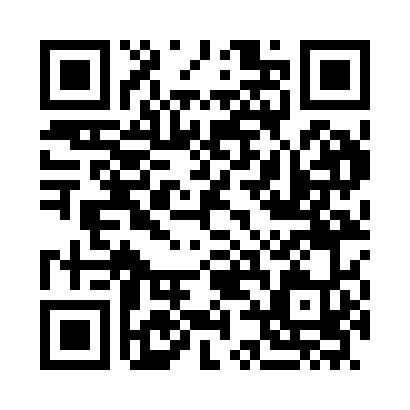 Prayer times for Zarzis, TunisiaWed 1 May 2024 - Fri 31 May 2024High Latitude Method: Angle Based RulePrayer Calculation Method: Tunisian Ministry of Religious Affairs Asar Calculation Method: ShafiPrayer times provided by https://www.salahtimes.comDateDayFajrSunriseDhuhrAsrMaghribIsha1Wed3:555:2712:133:556:598:312Thu3:545:2612:123:556:598:323Fri3:535:2512:123:557:008:334Sat3:515:2412:123:557:018:345Sun3:505:2312:123:557:028:356Mon3:495:2212:123:557:038:367Tue3:485:2112:123:557:038:378Wed3:475:2012:123:557:048:389Thu3:455:2012:123:557:058:3910Fri3:445:1912:123:557:068:4011Sat3:435:1812:123:557:068:4112Sun3:425:1712:123:557:078:4213Mon3:415:1612:123:557:088:4314Tue3:405:1612:123:557:098:4515Wed3:395:1512:123:557:098:4616Thu3:385:1412:123:557:108:4717Fri3:375:1412:123:567:118:4818Sat3:365:1312:123:567:118:4919Sun3:355:1212:123:567:128:5020Mon3:345:1212:123:567:138:5121Tue3:335:1112:123:567:148:5222Wed3:325:1112:123:567:148:5323Thu3:315:1012:123:567:158:5424Fri3:315:1012:123:567:168:5525Sat3:305:0912:133:567:168:5626Sun3:295:0912:133:577:178:5727Mon3:285:0812:133:577:188:5728Tue3:285:0812:133:577:188:5829Wed3:275:0712:133:577:198:5930Thu3:275:0712:133:577:199:0031Fri3:265:0712:133:577:209:01